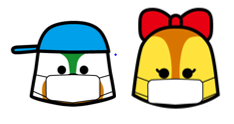 長崎県の要請に基づき、
新型コロナウイルス感染症の拡大防止のため、時短営業を実施します。実施期間　　　　　　令和３年８月２４日（火）　　     　～　９月６日（月）時短営業期間中の営業時間時   分 ～   時   分　  ※酒類提供は　　　時　　分まで通常（時短前）の営業時間時   分 ～   時   分店舗名